ΜΠΕΙΤΕ ΣΤΗ ΔΙΑΔΙΚΤΥΑΚΗ ΤΑΞΗ ΜΑΣΗ διαδικασία για ένταξη των μαθητών στην τάξη είναι η πιο κάτω:Προϋπόθεση για να μπουν οι μαθητές στο Teams είναι να έχουν εγκαταστήσει σωστά το Teams με τους κωδικούς που έχουν πάρει από το σχολείο πχ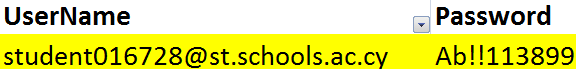 Στη συνέχεια καθοδηγούμε τους μαθητές:Μπείτε στο Teams. Πατήστε:    Συμμετοχή ή δημιουργία ομάδας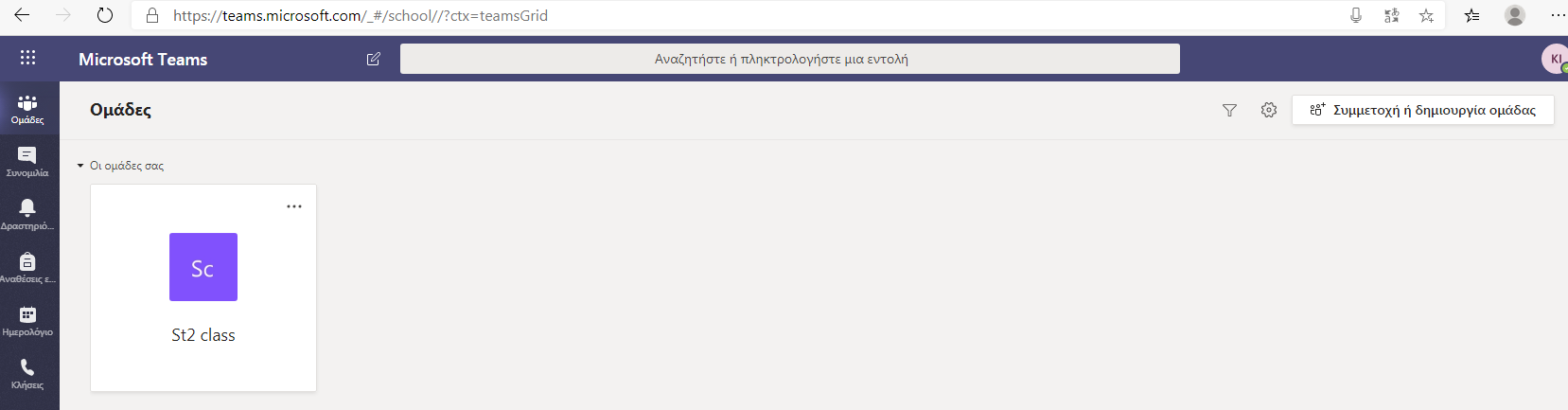 Θα εμφανιστεί η επόμενη οθόνη.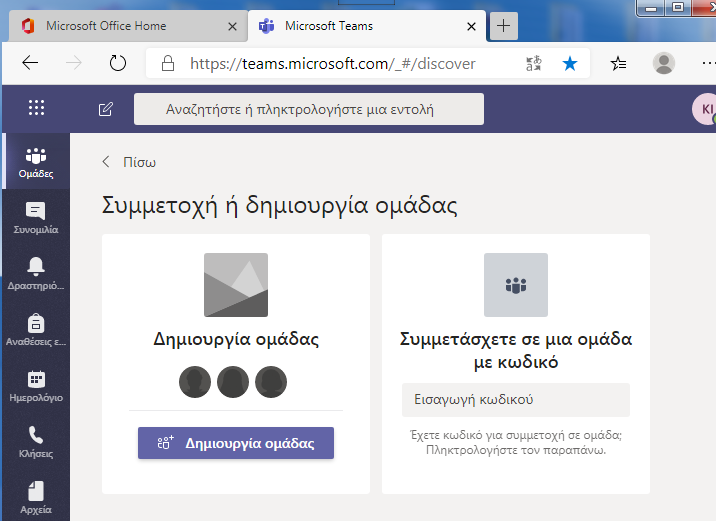 Στη θέση Συμμετάσχετε σε μια ομάδα με κωδικό, γράψετε τον κωδικό σας. ΠΑΡΑΔΕΙΓΜΑ: Ο κωδικός της τάξης μας είναι:    9oii9axΔΙΑΔΙΚΑΣΙΕΣ ΓΙΑ ΝΑ ΠΑΡΑΚΟΛΟΥΘΗΣΟΥΜΕ ΕΝΑ ΜΑΘΗΜΑ ΑΠΟ ΤΟΝ ΔΑΣΚΑΛΟ ΜΑΣΓια να παρακολουθήσουμε ένα μάθημα που θα κάνει ο δάσκαλος μας στην  TEAMS πρέπει να έχουμε ήδη κάνει τις πιο κάτω διαδικασίες: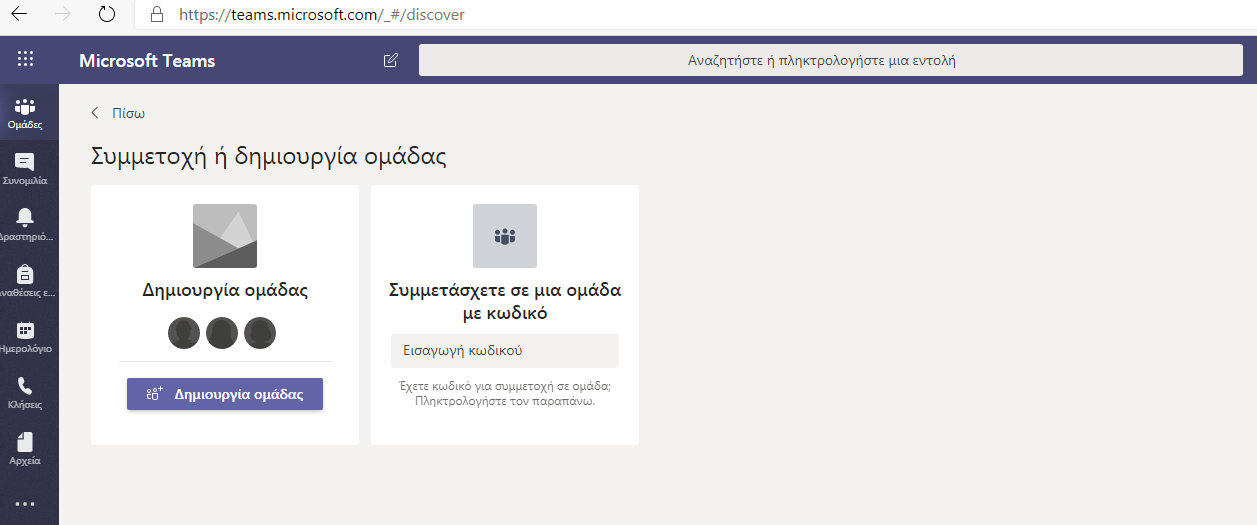 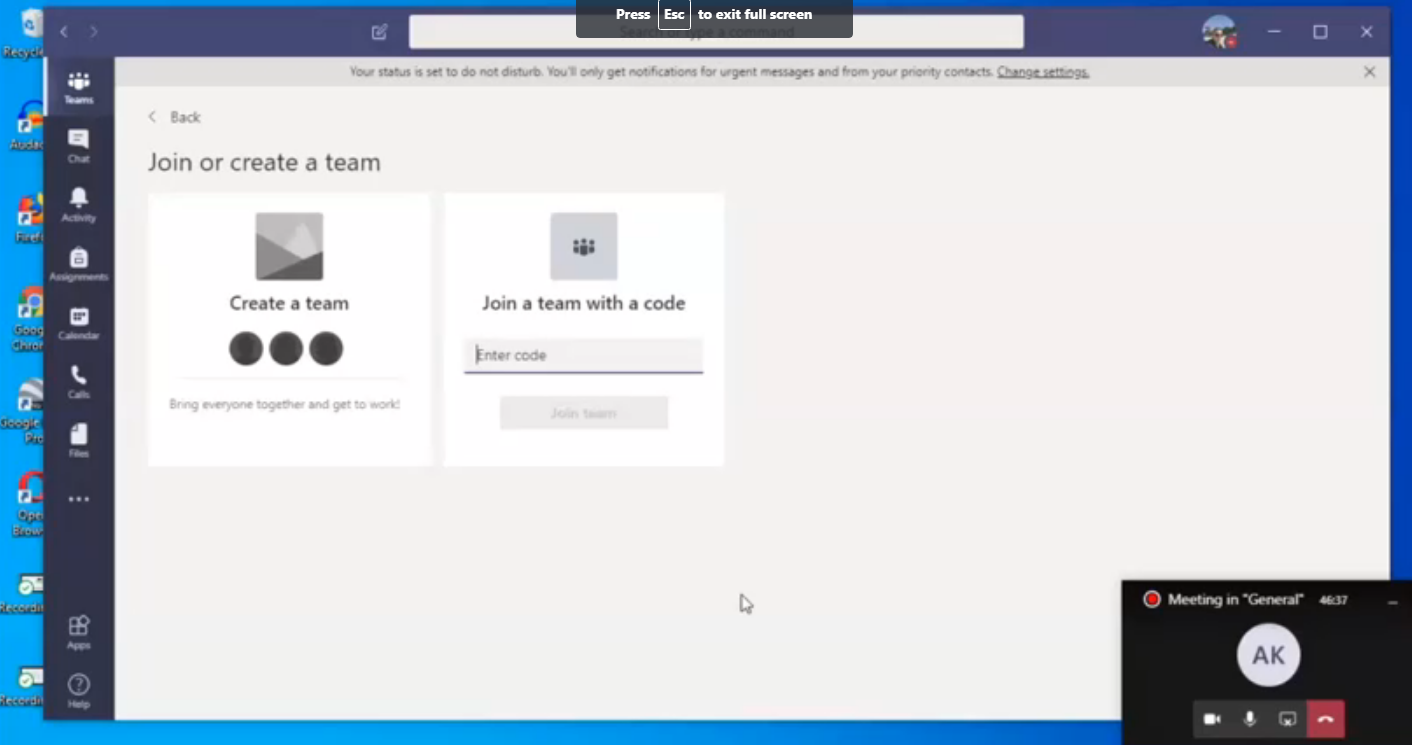 Γράφουμε τον κωδικό που μας έστειλε ο δάσκαλος και πατούμε Συμμετάσχετε σε μια ομάδα με κωδικό (Join a team with a code)Την ημέρα και την ώρα που θα γίνει το μάθημα ο μαθητής θα πρέπει να μπαίνει στο Teams , να βρίσκει το μπλε κουτάκι που γράφει το μάθημα και να πατά πάνω. Έτσι θα ενώνεται με την τάξη.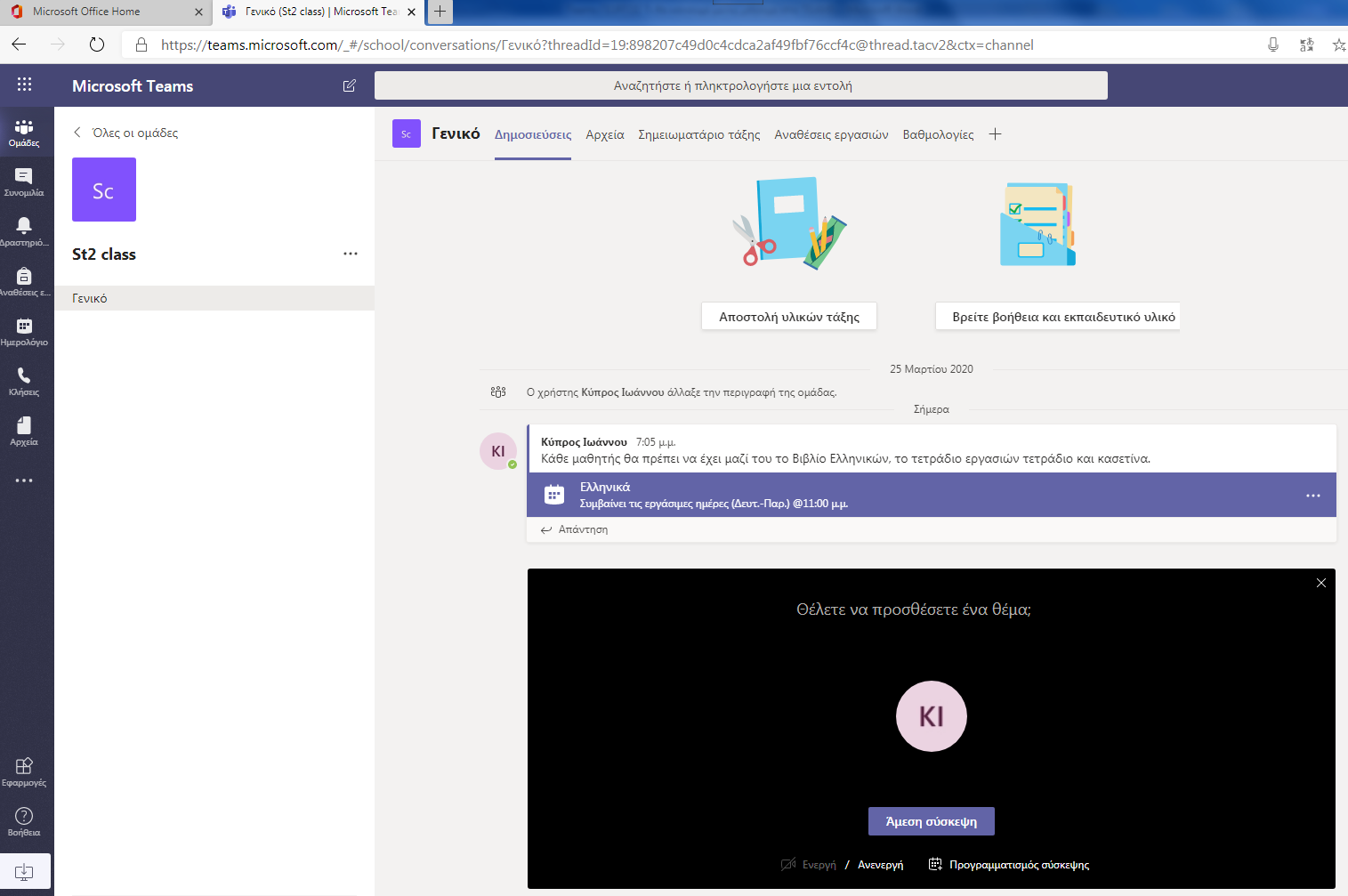 ΠΡΟΣΟΧΗ: Κατά τη διάρκεια του μαθήματος, οι μαθητές που ενώνονται με την τάξη, με κινητό ή tablet, θα πρέπει να έχουν απενεργοποιημένη την κάμερα τους.